25.05.2020Геометрия, 8 – ГТема: Повторение.Ребята, с целью повторения курса геометрии за 8 класс предлагаю вам решить следующие задания, которые выбраны из открытого банка заданий для подготовки к ГИА 2020 по математике:1. Периметр параллелограмма равен 26. Одна сторона параллелограмма на 5 больше другой стороны. Найдите меньшую сторону параллелограмма.3. В равнобедренном треугольнике боковая сторона равна 10 см и основание равно 12 см.Найдите высоту треугольника, проведенную к его основанию, и площадь треугольника.4. Укажите в ответе номера верных утверждений.1) Через точку, не лежащую на данной прямой, можно провести прямую, параллельную этой прямой.2) Если две стороны и угол одного треугольника соответственно равны двум сторонам и углу другого треугольника, то такие треугольники равны.3) Косинусом острого угла прямоугольного треугольника называется отношение противолежащего катета к гипотенузе.4) Если в ромбе один из углов равен 90˚, то такой ромб – квадрат.5. На сторонах АС и АВ треугольника АВС отмечены соответственно точки В1 и С1. Известно, что АВ1 = 3 см, В1С = 17 см, АС1 = 5 см, С1В = 7см. Докажите, что треугольники АВС и АВ1С1 подобны.Ребята, если возникнут вопросы по выполнению заданий, то получить ответ вы можете, обратившись ко мне в сети ВК с 15.00 до 17.00Ответы и указания:№1. 4см№2. 280№3. 8см, 48 см2№4. (1), (4)№5. Указание: проверьте правильность отношения АВ:АВ1=АС:АС1; определите общий угол треугольников АВС и АВ1С1; сделайте вывод и укажите по какому признаку подобны треугольники.2. Найдите угол С, если угол А = 62˚.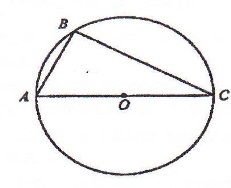 